TeachNimble Blended Learning Planner 		Teacher Name: ____________________   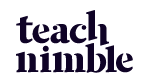 Class: __________________________   Unit: _______________________________________MondayTuesdayWednesdayThursdayFridaySocial and Emotional WellbeingEnsuring that learners feel safe, healthy and includedAcquisitionWatching/listening to a teacher presentation or demonstration, reading from books or websites, watching demos or videosCollaborationWorking together (in pairs or groups) to discuss an issue, solve a problem, and/or create a productDiscussionArticulating ideas and questions and challenging the ideas and questions from other learners and/or from the teacherInvestigationExploring materials, asking questions, sharing results, applying their learning and making connections with the world around themPracticeAdapting their actions to a given task and using the feedback to improve their next action. ProductionUsing what they have learned to create an artefact that demonstrates their understandingAssessment OpportunitiesKeeping track of student progression through assignments, quizzes, online tests, student e-portfolios etc.